Sponsor for the road bike category as part of a season long National series.Details as below:https://www.aero-coach.co.uk/aerocoach-road-bike-tt-national-series-2020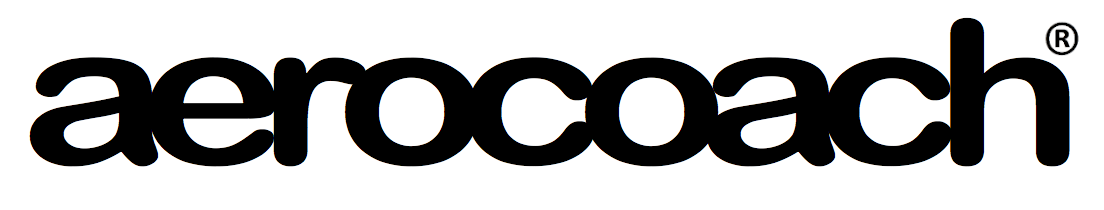 Dear organisersThank you so much for agreeing for your event to be included in the National Series that we’re promoting! We now have a website for the whole series (50 events!) live at the following address:https://www.aero-coach.co.uk/aerocoach-road-bike-tt-national-series-2020(you can also find it if you go to the AeroCoach website and click on “Events” www.aero-coach.co.uk)On that page is all the information about the series and how the overall standings will be calculated - you score points for finishing in the top 10 of an open (and top 12 in the Road Bike Champs event on May 10th that we’re hosting), and it’s the top 6 events to count. I really hope that this brings lots of riders to all your events, and would welcome any feedback you might get from riders who are looking to place in the series overall.Some points:1. The road bike rules that I sent through previously are a guide, please feel free to use them if you like but if you have your own road bike rules then that’s absolutely fine - I’ve discussed that with a few of you already. Riders have been instructed on the website to follow the individual event rules so what you say is gospel for your event! And there will be no crying to AeroCoach for leniency.2. The extra prize voucher system for winners of your events (fastest overall man £15 / fastest overall woman £15) is redeemable in our shop by just buying something as normal and putting a note in the comments box at checkout that the rider has won an event (with the event name and date). They will then be refunded £15 by our customer service team who know to look out for those details.3. There’s no obligation to do so, but some of you asked for an AeroCoach logo for your start sheet which I’ve attached below.4. You don’t need to email me through the results after your event as I can take them off the CTT website, so there’s no extra work to do! In case of any confusion I might send across an email.5. Rankings will be updated ~weekly if riders ask. We’ll be updating our Facebook page constantly and promoting events when we can!With that, good luck for the upcoming season everyone and hopefully see some of you at an event!B Xavier Disley, PhD
Tel: +44 7747 806527
Director
AeroCoach Ltd UK